歡迎您來電索取課程簡章～服務熱線04-25687661～工研院產業學院台中學習中心 歡迎您的蒞臨～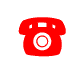 108/10/15(週二) 數位世代經理人關鍵能力培訓系列~科技經理人必備的循環經濟獲利模式 (台中班)-課 程 報 名 表-TEL. (04)2567-2316      FAX：04-2569-0361    E-MAIL:itri533882@itri.org.tw108/10/15(週二) 數位世代經理人關鍵能力培訓系列~科技經理人必備的循環經濟獲利模式 (台中班)-課 程 報 名 表-TEL. (04)2567-2316      FAX：04-2569-0361    E-MAIL:itri533882@itri.org.tw108/10/15(週二) 數位世代經理人關鍵能力培訓系列~科技經理人必備的循環經濟獲利模式 (台中班)-課 程 報 名 表-TEL. (04)2567-2316      FAX：04-2569-0361    E-MAIL:itri533882@itri.org.tw108/10/15(週二) 數位世代經理人關鍵能力培訓系列~科技經理人必備的循環經濟獲利模式 (台中班)-課 程 報 名 表-TEL. (04)2567-2316      FAX：04-2569-0361    E-MAIL:itri533882@itri.org.tw108/10/15(週二) 數位世代經理人關鍵能力培訓系列~科技經理人必備的循環經濟獲利模式 (台中班)-課 程 報 名 表-TEL. (04)2567-2316      FAX：04-2569-0361    E-MAIL:itri533882@itri.org.tw108/10/15(週二) 數位世代經理人關鍵能力培訓系列~科技經理人必備的循環經濟獲利模式 (台中班)-課 程 報 名 表-TEL. (04)2567-2316      FAX：04-2569-0361    E-MAIL:itri533882@itri.org.tw108/10/15(週二) 數位世代經理人關鍵能力培訓系列~科技經理人必備的循環經濟獲利模式 (台中班)-課 程 報 名 表-TEL. (04)2567-2316      FAX：04-2569-0361    E-MAIL:itri533882@itri.org.tw公司發票抬頭:公司發票抬頭:公司發票抬頭:公司發票抬頭:公司發票抬頭:公司發票抬頭:統一編號:地址:地址:地址:地址:地址:地址:發票：二聯式(含個人)三聯式姓名姓名部門/職稱電話手機號碼膳食電子郵件(請以正楷書寫)葷 素葷 素葷 素葷 素葷 素承辦人姓名部門職稱電話傳真電子郵件(請以正楷書寫)承辦人◎繳費方式：□信用卡（線上報名）：繳費方式選「信用卡」，直到顯示「您已完成報名手續」為止，才確實完成繳費。□銀行匯款(電匯付款)：土地銀行工研院分行，帳號 156-005-00002-5（土銀代碼：005）。   戶名「財團法人工業技術研究院」，請填具「報名表」與「收據」回傳真至04-25690361工研院產業學院台中   學習中心收。□即期支票或郵政匯票：抬頭「財團法人工業技術研究院」，掛號郵寄至：428台中市大雅區中科路6號4樓(中科工商服務大樓4樓) 工業技術研究院 收。□計畫代號扣款（工研院同仁）：請從產業學院學習網直接登入工研人報名，經計畫主持人簽核同意後即可。註：信用卡、ATM 轉帳者請利用線上報名系統，報名網址：http://college.itri.org.tw                                            ◎繳費方式：□信用卡（線上報名）：繳費方式選「信用卡」，直到顯示「您已完成報名手續」為止，才確實完成繳費。□銀行匯款(電匯付款)：土地銀行工研院分行，帳號 156-005-00002-5（土銀代碼：005）。   戶名「財團法人工業技術研究院」，請填具「報名表」與「收據」回傳真至04-25690361工研院產業學院台中   學習中心收。□即期支票或郵政匯票：抬頭「財團法人工業技術研究院」，掛號郵寄至：428台中市大雅區中科路6號4樓(中科工商服務大樓4樓) 工業技術研究院 收。□計畫代號扣款（工研院同仁）：請從產業學院學習網直接登入工研人報名，經計畫主持人簽核同意後即可。註：信用卡、ATM 轉帳者請利用線上報名系統，報名網址：http://college.itri.org.tw                                            ◎繳費方式：□信用卡（線上報名）：繳費方式選「信用卡」，直到顯示「您已完成報名手續」為止，才確實完成繳費。□銀行匯款(電匯付款)：土地銀行工研院分行，帳號 156-005-00002-5（土銀代碼：005）。   戶名「財團法人工業技術研究院」，請填具「報名表」與「收據」回傳真至04-25690361工研院產業學院台中   學習中心收。□即期支票或郵政匯票：抬頭「財團法人工業技術研究院」，掛號郵寄至：428台中市大雅區中科路6號4樓(中科工商服務大樓4樓) 工業技術研究院 收。□計畫代號扣款（工研院同仁）：請從產業學院學習網直接登入工研人報名，經計畫主持人簽核同意後即可。註：信用卡、ATM 轉帳者請利用線上報名系統，報名網址：http://college.itri.org.tw                                            ◎繳費方式：□信用卡（線上報名）：繳費方式選「信用卡」，直到顯示「您已完成報名手續」為止，才確實完成繳費。□銀行匯款(電匯付款)：土地銀行工研院分行，帳號 156-005-00002-5（土銀代碼：005）。   戶名「財團法人工業技術研究院」，請填具「報名表」與「收據」回傳真至04-25690361工研院產業學院台中   學習中心收。□即期支票或郵政匯票：抬頭「財團法人工業技術研究院」，掛號郵寄至：428台中市大雅區中科路6號4樓(中科工商服務大樓4樓) 工業技術研究院 收。□計畫代號扣款（工研院同仁）：請從產業學院學習網直接登入工研人報名，經計畫主持人簽核同意後即可。註：信用卡、ATM 轉帳者請利用線上報名系統，報名網址：http://college.itri.org.tw                                            ◎繳費方式：□信用卡（線上報名）：繳費方式選「信用卡」，直到顯示「您已完成報名手續」為止，才確實完成繳費。□銀行匯款(電匯付款)：土地銀行工研院分行，帳號 156-005-00002-5（土銀代碼：005）。   戶名「財團法人工業技術研究院」，請填具「報名表」與「收據」回傳真至04-25690361工研院產業學院台中   學習中心收。□即期支票或郵政匯票：抬頭「財團法人工業技術研究院」，掛號郵寄至：428台中市大雅區中科路6號4樓(中科工商服務大樓4樓) 工業技術研究院 收。□計畫代號扣款（工研院同仁）：請從產業學院學習網直接登入工研人報名，經計畫主持人簽核同意後即可。註：信用卡、ATM 轉帳者請利用線上報名系統，報名網址：http://college.itri.org.tw                                            ◎繳費方式：□信用卡（線上報名）：繳費方式選「信用卡」，直到顯示「您已完成報名手續」為止，才確實完成繳費。□銀行匯款(電匯付款)：土地銀行工研院分行，帳號 156-005-00002-5（土銀代碼：005）。   戶名「財團法人工業技術研究院」，請填具「報名表」與「收據」回傳真至04-25690361工研院產業學院台中   學習中心收。□即期支票或郵政匯票：抬頭「財團法人工業技術研究院」，掛號郵寄至：428台中市大雅區中科路6號4樓(中科工商服務大樓4樓) 工業技術研究院 收。□計畫代號扣款（工研院同仁）：請從產業學院學習網直接登入工研人報名，經計畫主持人簽核同意後即可。註：信用卡、ATM 轉帳者請利用線上報名系統，報名網址：http://college.itri.org.tw                                            ◎繳費方式：□信用卡（線上報名）：繳費方式選「信用卡」，直到顯示「您已完成報名手續」為止，才確實完成繳費。□銀行匯款(電匯付款)：土地銀行工研院分行，帳號 156-005-00002-5（土銀代碼：005）。   戶名「財團法人工業技術研究院」，請填具「報名表」與「收據」回傳真至04-25690361工研院產業學院台中   學習中心收。□即期支票或郵政匯票：抬頭「財團法人工業技術研究院」，掛號郵寄至：428台中市大雅區中科路6號4樓(中科工商服務大樓4樓) 工業技術研究院 收。□計畫代號扣款（工研院同仁）：請從產業學院學習網直接登入工研人報名，經計畫主持人簽核同意後即可。註：信用卡、ATM 轉帳者請利用線上報名系統，報名網址：http://college.itri.org.tw                                            